ANTWOORDENThuisopdracht 1: ‘Maw in tijden van crisis’. Opdrachten over domein D: Binding. 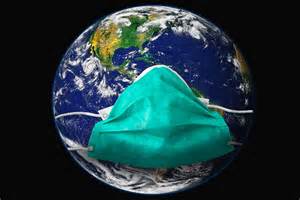 Mensen hebben elkaar nodig voor liefde, vriendschap, voedsel en veiligheid. In tijden van crisis wordt dit maar al te goed duidelijk. Tegelijkertijd kunnen we ook zelf onze grootste vijand zijn. In deze opdracht analyseren we de coronacrisis aan de hand van Domein D: Binding. Neem de syllabus door en beantwoord de volgende vragen.Bindingen tussen mensen zijn er in allerlei soorten en op verschillende niveaus. Noteer ze alle 4 en geef een voorbeeld dat te maken heeft met de coronacrisis. Noteer ook of de kwaliteit van de binding sterker is geworden, hetzelfde is gebleven of is verzwakt.Cognitieve bindingen: wij zijn afhankelijk van de kennis van het RIVM, artsen ed. Die binding is wat dit onderwerp betreft behoorlijk intensief momenteel.Economische bindingen: Wij zijn juist nu economisch afhankelijk van anderen. Denk aan de zzp’ers die hun werk verliezen. Iedereen is wat dat betreft afhankelijk van anderen maar nu wordt een schaars goed als werk nog schaarser.Politieke bindingen: De aanpak van de coronacrisis ligt in handen van de overheid. Dus er is sprake van een sterke binding tussen burger en overheid!Affectieve bindingen: De bron laat goed zien hoe mensen zich meer 1 lijken te voelen en elkaar helpen. Een intensivering van affectieve bindingen dus (op metaniveau)Klik op de volgende link, lees het artikel en klik vervolgens op #coronahulp. https://www.human.nl/brainwash/lees/2020/corona/ruben-jacobs-corona-solidariteit.html Het kernconcept sociale cohesie zegt iets over bindingen tussen mensen. Wat kan je op basis van het artikel en de Twitterberichten zeggen over de mate van sociale cohesie in de Nederlandse samenleving? Gebruik in je antwoord (een deel van het) kernconcept sociale cohesie.Maak gebruik van beide bronnen. Het ziet ernaar uit dat de sociale cohesie is toegenomen in Nederland. Dit blijkt onder andere uit de bron waarin te zien is dat er massaal hulp wordt aangeboden. Men neemt met andere woorden verantwoordelijkheid voor elkaars welzijn. Alle mensen, ongeacht hun achtergrond, kunnen nu een beroep doen op anderen. De kwaliteit van bindingen lijkt dus te zijn toegenomen. Tegelijkertijd blijkt uit het artikel dat mensen met hun hamstergedrag zich helemaal niet verantwoordelijk voelen voor elkaars welzijn en met name egoïstischer worden. Dit zou je als afbreuk van sociale cohesie kunnen omschrijven. Geef nog twee andere indicatoren van sociale cohesie die zichtbaar werden tijdens de coronacrisis. Het aantal mensen dat steun betuigden voor de zorgmedewerkers. Het aantal/percentage mensen dat uit solidariteit met zwakke groepen niet de straat opgingen. Andere voorbeelden ook mogelijk.Welke factor die sociale cohesie kan bevorderen herken je in deze bron met name?Wederzijdse afhankelijkheidLeg uit hoe sociale controle en sociale druk de bestrijding van het virus zowel positief als negatief kan beïnvloeden.Positief, wanneer mensen elkaar via formele en/of informele wijze aanspreken wanneer zij zich niet houden aan de voorgeschreven maatregelen, zullen groepsleden (burgers) zich sneller  verantwoordelijk voor elkaar voelen. Mensen blijven dan sneller binnen waardoor de verspreiding van het virus wordt geremd. Negatief, wanneer mensen elkaar via formele en/of informele wijze aanspreken wanneer zij zich niet houden aan de voorgeschreven maatregelen, zullen mensen zich gaan ergeren aan die druk en zich ertegen gaan verzetten. Ze komen in opstand. Dan bereik je niet zoveel: denk maar even aan de schijt-aan-coronafeestjes.Op een gegeven moment werd duidelijk dat Nederlanders de gegeven adviezen verschillend interpreteerden. Afstand nemen bleek veel mensen iets anders te betekenen. Lees het volgende artikel: https://www.nu.nl/coronavirus/6039510/drukke-stranden-of-rummikuppen-afstand-houden-voor-iedereen-anders.htmlGeef een verklaring voor de drukte op de stranden. Gebruik in je antwoord tenminste één kernconcept.Cultuur is het geheel van voorstellingen, instituties, opvattingen, uitdrukking-vormen, waarden en normen die mensen als lid van een groep of samenleving verworven hebben. Nederland staat bekend als een individualistische samenleving: vrijheid van het individu is een belangrijke waarde die hoort bij de Nederlandse cultuur. Wanneer een overheid dus strenge maatregelen oplegt, is het goed te begrijpen dat deze niet zo nauw opgevolgd worden door Nederlanders die individuele vrijheid zo hoog waarderen. Dat kan mede verklaren waarom, ondanks de oproep het niet te doen, toch veel Nederlanders naar het strand en de bossen gingen (in plaats van thuis te blijven).   Leg uit waarom de ‘corona-aanpak’ gezien kan worden als een sociale institutie (al is er natuurlijk niet sprake van een lange traditie). Gebruik in je antwoord (een deel van het) kernconcept sociale institutie.Een sociale institutie is een complex van min of meer geformaliseerde regels die het gedrag van mensen onderling reguleren. De corona-aanpak in Nederland houdt in dat mensen anderhalve meter afstand van elkaar houden, een mondkapje dragen in het openbaar vervoer, thuisblijven wanneer zij ziekteverschijnselen vertonen etc. Dat zijn voorbeelden van (geformaliseerde) regels die het gedrag van Nederlanders op dit moment reguleren. De verschillende formele regels die horen bij de corona-aanpak kan je daarmee zien als een complex van regels en is dus een voorbeeld van een sociale institutie. In hoeverre is er in deze crisis ook sprake van een ingroup en outgroup? Leg je antwoord uit.Hier valt te denken aan de mensen die zich aan de regels houden (de ingroup) en de mensen die dat niet doen / die zich zelfs er tegen verzetten (de outgroup)De volgende vragen gaan over de specifieke context binnen Domein D: veiligheid:Wereldgezondheidsorganisatie: 'Lockdowns verslaan het virus niet'Nu.nl 22 maart 2020 12:10'Lockdowns verslaan het virus niet'De gezondheidsorganisatie WHO heeft zondag gewaarschuwd dat lockdowns het coronavirus niet verslaan. "Het gevaar van lockdowns treedt op als alle maatregelen worden opgeheven. Dan kan het virus opnieuw opduiken", aldus expert noodsituaties Mike Ryan.De mensheid heeft te maken met verschillende soorten dreigingen. Van welk soort bedreiging is er sprake in het geval van Corona? Een dreiging van natuurlijke aard.Als we kijken naar het gevaar van het Coronavirus, bestaat er wat jou betreft op dit moment dan een verschil tussen de objectieve en subjectieve veiligheid? Leg uit. Bij objectieve veiligheid gaat het om de feiten, hoe veilig is het echt. De kans om dood te gaan aan corona is nog steeds klein.Bij subjectieve veiligheid gaat het om gevoelens van veiligheid. Waarschijnlijk voelen mensen zich onveiliger dan het werkelijk is (bijvoorbeeld omdat er heel ingrijpende maatregelen getroffen worden en we in de media heel veel teruglezen over het aantal doden, de vreselijke verhalen op de intensive cares etc.). De aanpak om de crisis te bestrijden verschilt van land tot land. In Nederland is op een halverwege maart gekozen voor een intelligente lockdown. In Spanje ging het land echt op slot en moesten de mensen lang binnenblijven.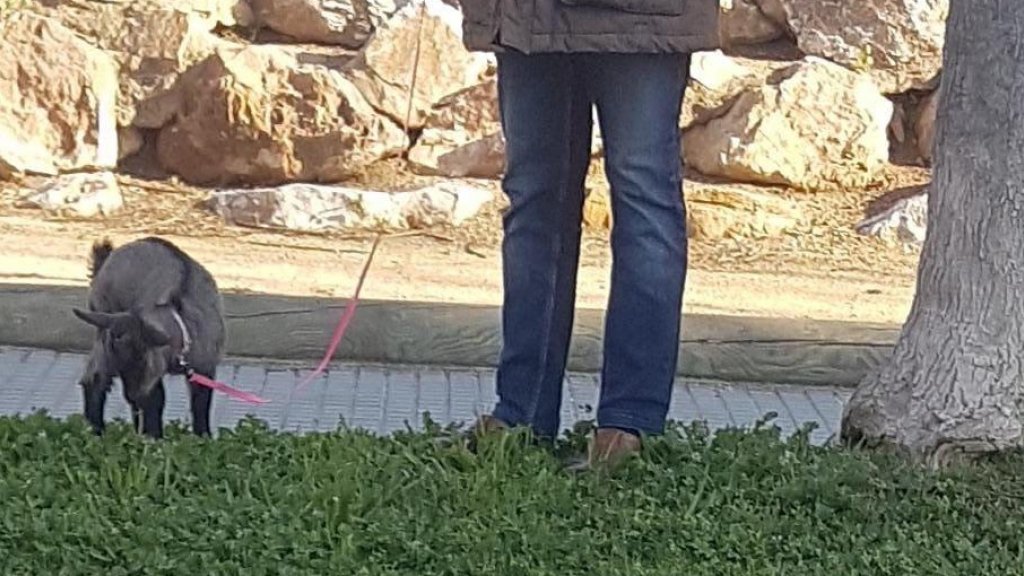 Lees het volgende bericht: https://www.rtlnieuws.nl/nieuws/artikel/5064236/honden-zijn-de-reddingsboei-voor-spanjaarden-lockdownIn Spanje zijn inmiddels al zo’n 10.000 boetes uitgeschreven.Past deze maatregel meer bij preventie of repressie? Geef ook een uitleg bij je antwoord.De boete bij repressieDe lockdown bij preventieLaat met een theorie van crimineel gedrag zien waarom mensen in Spanje proberen de regels te omzeilen. Leg ook uit waarom je denkt dat deze theorie de beste verklaring geeft voor dat gedrag. Bijv. de bindingstheorie. Volgens de bindingstheorie kunnen bindingen die mensen hebben in de maatschappij ertoe leiden dat crimineel gedrag voorkomen wordt: omdat mensen elkaar sociaal controleren en aanspreken op hun gedrag. Mensen die toch al weinig contacten hebben, zal het weinig interesseren of ze anderen besmetten en zullen ook minder snel aangesproken worden op hun afwijkende gedrag. De rationale keuzetheorie. Mensen maken een bewuste keuze waarbij ze de kosten en baten van het overtreden van gedragsregels tegen elkaar afwegen. Kosten van eventuele gedragsovertreding zijn bijvoorbeeld laag, omdat de kans op sterven en besmetting met het coronavirus nog steeds laag is. De baten van vrijheid, vrienden blijven zien en naar buiten gaan zijn dan bijvoorbeeld hoger. De baten zijn dan hoger dan de kosten en daarom zal iemand de gedragsregels overtreden. Wat zal de belangrijkste functie van straf zijn die de Spaanse overheid voor ogen had toen zij het straatverbod invoerde? Geef een korte toelichting op je antwoord. Afschrikking.Bescherming van de samenleving.